Exercices de révisionsRecopie les mots que tu apprends les semaines 1, 2 et 3 dans lesquels on doit utiliser un la lettre m devant m, b, p :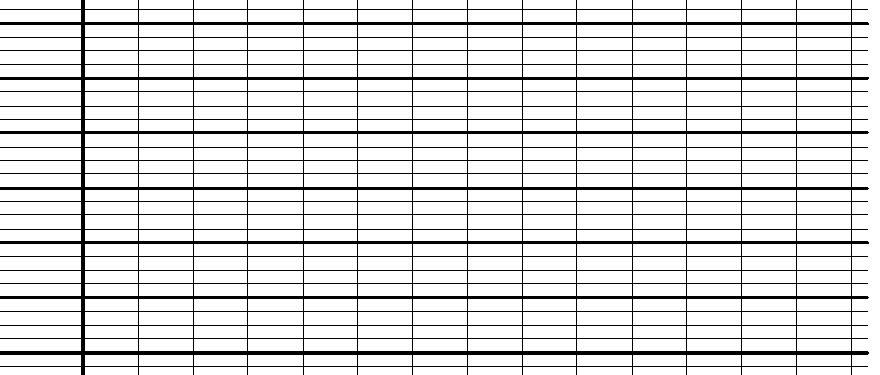                              -                                    -                                   -                                    -                              -                                       -                                       -                                 -                                             -Place les mots que tu as relevés dans la grille : 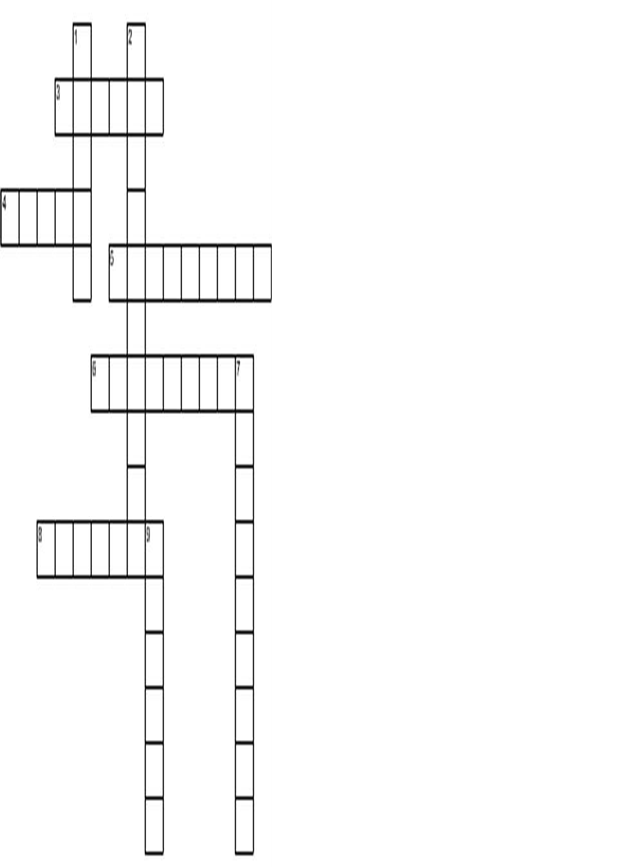 . Surligne dans ce texte les mots pour lesquels on a écrit m devant m, b, p.Dans les montagnes, la vie est difficile. La population est généralement très peu nombreuse. Les efforts ensemble deviennent une nécessité. Quand un désastre a lieu, comme une avalanche, tous s'entraident. L'hiver, les montagnards comptent sur l'hospitalité des uns et des autres. Parfois, l'isolement de la montagne procure des avantages : on peut s'y réfugier.Complète avec -on ou -omIl c…prend- un c…trôle- les c…potes- un c….teur- l’….bre.Le p…piste- la f…te- un r…d- la c…position- la b…b….Complète avec –an ou –am :Un m…che de balai- une …bulance- un fl…beau- un l…padaire- la ch…bre- une br…che- Pour chaque nom, trouve un verbe commençant par –en ou –em : Ex : fumée enfumerBroche………………….Poche………………….Bras………………….Maillot………………….Flamme………………….Pile………………….Dos………………….Magasin……………….Mur………………….Ecris le contraire des adjectifs suivants :Ex : possible impossibleParfait………………….Moral………………….Prévu………………….Pardonnable………………Prévisible…………………Mortel………………….Buvable…………………..Mobile………………….Pour chaque verbe, trouve un autre verbe commençant par –en ou –em :Ex : brouiller  embrouillerCadrer………………….Voler………………….Dormir………………….Mêler………………….Porter………………….Fermer………………….Murer………………….Mener………………….Brasser………………….Chanter………………….Lacer ………………